ПАМЯТКА ДЛЯ ДЕТЕЙо правилах безопасного поведения на объектах железнодорожного транспортаОбщие требования безопасности:железная дорога является зоной повышенной опасности;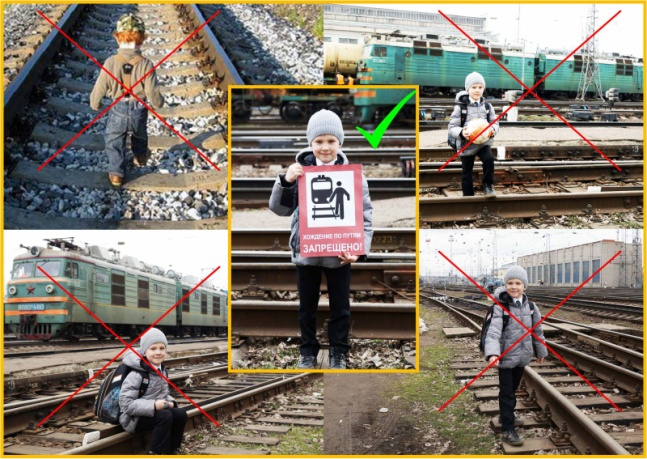 бесцельное пребывание на ней и несоблюдение правил безопасного поведения нередко заканчивается трагически;движение по железнодорожным путям запрещено, даже при отсутствии на них подвижных составов;при движении вдоль железнодорожного пути не подходите ближе 5 метров к крайнему рельсу;на электрифицированных участках железной дороги не поднимайтесь на электрические опоры, не прикасайтесь к лежащим на земле электропроводам, не влезайте на вагоны, цистерны и другие железнодорожные объекты в целях предотвращения контакта с проводами высокого напряжения;не цепляйтесь за движущийся железнодорожный состав, маневренные тепловозы и другие подвижные составы.Требования безопасности при переходе железнодорожных путей:переходите железнодорожные пути только в установленных местах, пользуйтесь при этом пешеходными мостками, тоннелями, переходами, а там где их нет;по настилам и в местах, где установлены указатели «Переход через пути»;перед переходом путей по пешеходному настилу необходимо убедиться в отсутствии движущегося подвижного состава. При приближении поезда, локомотива или вагонов остановитесь, пропустите их и, убедившись в отсутствии движущегося подвижного состава по соседним путям, продолжайте переход;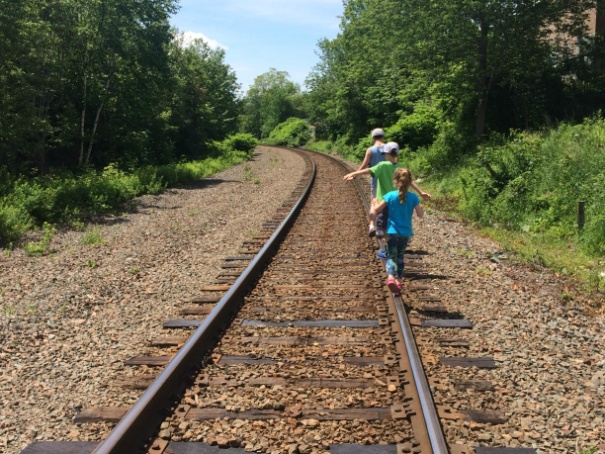 при переходе через железнодорожные пути не подлезайте под вагоны и не перелезайте через автосцепки;подходя к железнодорожному переезду, внимательно следите за световой и звуковой сигнализацией, а также за положением шлагбаума. Переходите через пути при открытом шлагбауме, а при его отсутствии, когда нет близко идущего подвижного состава.ПОМНИТЕ!Железная дорога – не место для прогулок, а зона повышенной опасности!